          VÄLKOMNA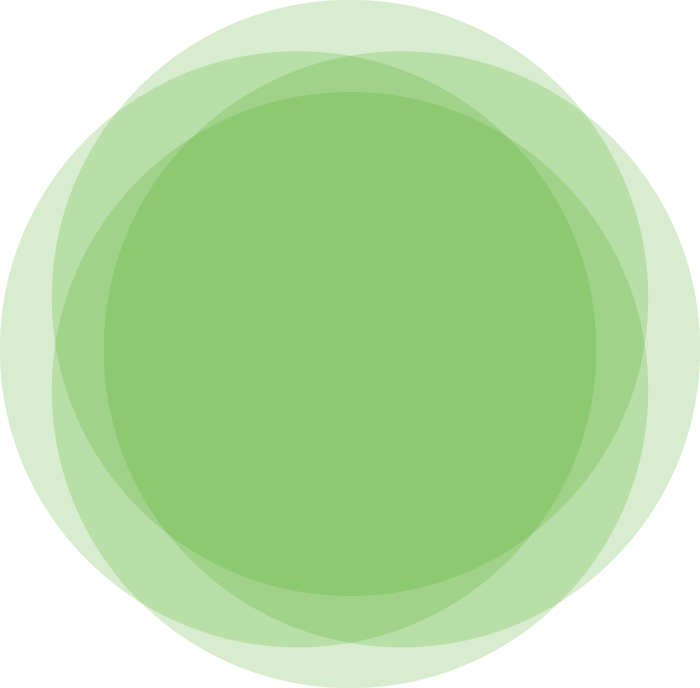  till grundutbildning för förtroendevalda 2015!Dag 1 den 13 april kl 16 00 – 21 00 Kaffe finns från kl 15 30Plats: Ullevi Lounge, hållplats Ullevi Södra, ingång från SkånegatanVÄLKOMNA till grundutbildning för förtroendevalda 2015!Dag 2 den 14 april kl 16 00 – 21 00 Kaffe finns från kl 15 30Plats: Ullevi Lounge, hållplats Ullevi Södra, ingång från SkånegatanVÄLKOMNA  Dag 3 den 15 april kl 16 00 – 21 00  Kaffe finns från kl 15 30Plats: Ullevi Lounge, hållplats Ullevi Södra, ingång från SkånegatanFilm om Göteborgs StadInledningUlf Kamne (MP), 2:e vice ordförande kommunstyrelsen Jonas Ransgård (M), 1:e vice ordförande kommunstyrelsenEva Hessman tf stadsdirektörStadens organisationÖversiktlig beskrivning av stadens organisation och dess omfattningJonas Kinnander, direktör ledningsstaben Ledning och styrning i Göteborgs Stad Den kommungemensamma styrningen – stadens styrsystemOlika typer av styrande dokumentDen kommunövergripande planerings-, budget och uppföljningsprocessen Kraven på intern styrning och kontrollJonas Kinnander, direktör ledningsstabenSallad kl 18 15 – 19 00Dialog med inbjudna politiker och förvaltningsdirektör om ansvarsfördelning och rollerDialog med inbjudna politiker och förvaltnings- och bolagschefer om ansvarsfördelning och roller.De inbjudna är förvaltningsdirektör Linda Nygren och ordförande Cecilia Dalman-Ek (S) från park och naturnämnden.Jonas Kinnander, direktör ledningsstabenEkonomi Lagstiftning och finansiering - övergripande förutsättningar för stadens ekonomiEkonomistyrning - att prioritera knappa resurser – resursfördelningNämnder och styrelsers ansvar - grundläggande förutsättningar för det ekonomiska ansvar som nämnder och styrelser har Anders Johansson, chefscontrollerSlut senast kl 21 00Ledarskap och arbetsgivarrollen  Arbetsgivarrollen som politiker, där vi går igenom stadens samverkansavtal och vilket arbetsmiljöansvar som ingår.Personalpolitiken.  Riktlinjer, utveckling och avveckling av exekutiva chefer.Per Lundborg, avdelningschef HR Juridiska förutsättningar för politiken Kommunallagen Förtroendevaldas uppdrag och roll samt beslutsfattande Upphandling, sekretess, jäv Policy och riktlinje mot mutor i Göteborgs Stad RepresentationspolicynJan Persson, 1:e stadsjuristSallad kl 18 00 – 18 45Juridiska förutsättningar för politiken fortsättningJan Persson, 1:e stadsjuristMedborgerligt deltagande och fördjupande av demokratin Demokratins utmaningar Delaktighetsdemokrati i Göteborgs StadSDN´s inflytande i stadsutvecklingsprocessenKlas Forsberg, enhetschef Mänskliga rättigheterSlut senast kl 21 00Stadsrevisionens roll och uppdragLars Bergsten, ordförande stadsrevisionenChristin Wrangstedt, direktör stadsrevisionenPolitikerrollen i kommunikationsprocessen Kommunikation som strategiskt verktyg för att nå måluppfyllelse och ökad effektivitet för stadens verksamheterStadens informationspolicy som plattform för att öka medborgarnas demokratiska inflytande Rollerna som politiker och tjänstemän har utifrån sitt informationsansvar Service och digitaliseringHelena Mehner, kommunikationsdirektörSallad kl 18 00 – 18 45Mänskliga rättigheter för ett socialt hållbart Göteborg Vad har mänskliga rättigheter med en stads verksamheter att göra? Exempel på Göteborgs Stads mänskliga rättighetsarbete Normkritik - en metod för att skapa jämlikhetAnna-Carin Jansson, planeringsledare mänskliga rättigheterKrisberedskap och säkerhet Organisation och ansvar vid kris Principer att följaSamhällsskydd och Beredskaps ansvarKunskapscentrums uppdrag Otillåten påverkanKarin Eriksson, avdelningschef samhällsskydd och beredskapBengt-Olof Berggren, enhetschef kunskapscentrum mot organiserad brottslighetSlut senast kl 21 00